Kære _____________________ 
SJOVT/SPÆNDENDE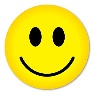 
SVÆRT/KEDELIGT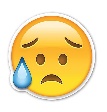  
DET LÆRTE JEG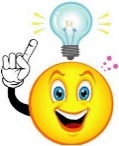 Kære _____________________ 
SJOVT/SPÆNDENDE 
SVÆRT/KEDELIGT 
DET LÆRTE JEG